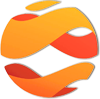 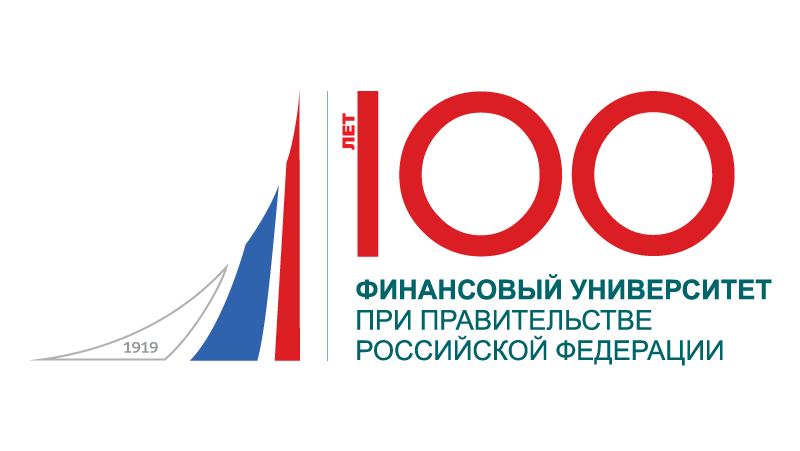 X Международный научный студенческий конгресс «Образ будущего глазами студентов», посвященный 100-летию Финансового университетаКонкурс научно-исследовательских работ студентов 1 и 2 курса бакалавриата«Финансово-экономические аспекты развития России глазами студентов»Финансово-экономический факультет25 апреля 2019 года, Малый Златоустинский пер., д.7, ауд. 314, 15:40 – 18:50 АннотацияЭто традиционный факультетский конкурс, проводимый между студентами, чьи итоговые работы по дисциплине «НИС для бакалавров» стали лучшими в учебной группе. Студенты 1 курса представляют на суд экспертной комиссии презентацию своего проекта в составе творческого коллектива авторов, а студенты 2 курса предоставляют проект статьи. ОргкомитетПредседатель Полякова О.А. – первый зам. декана ФЭФ, доцент ДОФ, к.э.н., доц. Ложечко А.С. - старший преподаватель ДОФ, к.э.н. Слепнева Т.А. - профессор ДКФиКУ, к.э.н., доцент Шальнева М.С. – зам. декана ФЭФ по научной работе и международному сотрудничеству, доцент ДКФиКУ, к.э.н., доцентЖюриПредседатель Полякова Ольга Александровна – первый заместитель декана ФЭФ, доцент ДОФ, к.э.н., доцент; Шальнева Мария Сергеевна – заместитель декана ФЭФ по научной работе и международному сотрудничеству, доцент ДКФиКУ, к.э.н., доцент;Федотова Марина Алексеевна – руководитель ДКФиКУ, профессор, д.э.н., профессор;Куцури Георгий Николаевич – профессор ДОФ, д.э.н., доцент;Долина Ольга Николаевна – доцент ДОФ, к.т.н., доцент; Орланюк-Малицкая Лариса Алексеевна – профессор ДСиЭСС, д.э.н., профессор;Воловиков Даниил Андреевич - директор «Обучение и консалтинг БелГУ», независимый финансовый консультант, член Молодежной Финансовой Лиги;Егорова Дарья Алексеевна – старший преподаватель ДКФиКУ, к.э.н.УчастникиПроекты НИР студентов 1 курса бакалавриата1. Абдрахимов Ильфат Ильдарович, Асанова Амина Муратовна, Казанский Никита Алексеевич, Полунина Анастасия Владимировна, Хаббаши Данил Маликович, Юдин Дмитрий Васильевич – студенты ФЭФ, группы ФЭФ18-1.Тема: Оценка влияния государственных доходов на социально-экономическое развитие государства: российская практика и зарубежный опыт.Научный руководитель: Балынин И.В. – старший преподаватель ДОФ.2. Кулаков Александр Вадимович, Дюсенова Диана Муратовна, Петренко Вячеслав Сергеевич, Фисенко Полина Константиновна – студенты ФЭФ, группы ФЭФ18-2.
Тема: Как предупредить возникновение суверенного дефолта в XXI веке?Научный руководитель: Балынин И.В. – старший преподаватель ДОФ.3. Токарева Екатерина Алексеевна, Моногарова Анастасия Алексеевна,Попова Полина Михайловна, Мамонтов  Данила Денисович – студенты ФЭФ, группы ФЭФ18-3. Тема: Суверенные дефолты в XX-XXI вв.: причины, последствия и мероприятия по урегулированию.Научный руководитель: Балынин И.В. – старший преподаватель ДОФ.4. Гвоздарева Арина Игоревна, Кожокина Лидия Юрьевна, Сидельникова Елена Сергеевна– студенты ФЭФ, группы ФЭФ18-5.Тема: Сравнительный анализ социально-экономического положения субъектов Российской Федерации Северо-Западного федерального округа за последние пять лет и оценка его влияния на структуру и динамику доходов и расходов региональных бюджетов, государственного долга субъектов Российской Федерации.Научный руководитель: Гузь Н.А. - доцент ДОФ, к.э.н.5. Володарская Александра Анатольевна, Костырева Анна Романовна, Торопова Анна Егоровна, Юрова Любовь Игоревна – студенты ФЭФ, группы ФЭФ18-5.Тема: Сравнительная характеристика особенностей развития целевого капитала в России, его роль в финансовом обеспечении учреждений высшего образования.Научный руководитель: Гузь Н.А. - доцент ДОФ, к.э.н.6. Кальчевская  Софья Павловна, Пилипенко Дарья Викторовна, Меньщикова  Ксения Игоревна – студенты ФЭФ, группы ФЭФ18-6.Тема: Структурно-динамический анализ дефицита федерального бюджета, государственного долга, расходов на обслуживание государственных долговых обязательств по отношению к ВВП страны за 5 лет, оценка долговой устойчивости государства.Научный руководитель: Гузь Н.А. - доцент ДОФ, к.э.н.7. Андриеш Станислав Валерьевич, Кравцов Михаил Сергеевич – студенты ФЭФ, группы ФЭФ18-7.Тема: Анализ взаимосвязи социальных и макроэкономических показателей.Научные руководители: Федотова М.А. – руководитель ДКФиКУ, д.э.н., профессор, Лосева О.В. – профессор ДКФиКУ, д.э.н., профессор.8. Балакова Екатерина Павловна, Манджиева Екатерина Саналовна - студенты ФЭФ, группы ФЭФ18-10.Тема: Поведенческие финансы: развитие теории и воздействие на корпорации.Научный руководитель: Гусев А.А. – доцент ДКФиКУ, к.э.н.9. Пак Вячеслав Илларионович - студент ФЭФ, группы ФЭФ18-10.Тема: Вклад Джеймса Ван Хорна в развитие корпоративных финансов.Научный руководитель: Гусев А.А. – доцент ДКФиКУ, к.э.н.10. Ифраимов Бинсион Эдуардович, Карпачёва Виктория Станиславовн, Саввин Денис Максимович, Нефёдов Александр Алексеевич, Чепурда Елизавета Александровна- студент ФЭФ, группы ФЭФ18-10.Тема: Эволюция теории и школы корпоративных финансов.Научный руководитель: Гусев А.А. – доцент ДКФиКУ, к.э.н.11. Сакович Александр Сергеевич, Славина Дарья Дмитриевна, Дибиров Ибрагимбек Абдурагимович – студенты ФЭФ, группы ФЭФ18-11.Тема: Оценка влияния макроэкономических факторов на стоимость акций нефтегазовых компаний России, США, Китая.Научный руководитель: Лосева О.В. – профессор ДКФиКУ, д.э.н., профессор.12.  Грих Александр Андреевич, Кузнецов Андрей Сергеевич, Подоляко Денис Алексеевич, Фетерович Михаил Дмитриевич и Эпштейн Леонид Викторович - студенты ФЭФ, группы ФЭФ18-12.Тема: Банковские риски в современном мире и перспективы их предупреждения и профилактики в будущем.Научный руководитель: Орланюк-Малицкая Л.А. – профессор ДСиЭСС, д.э.н., профессор.13. Дроздова Анастасия Владимировна, Чеклина Ольга Андреевна и Шубина Валерия Алексеевна - студенты ФЭФ, группы ФЭФ18-13.Тема: Настоящее и будущее страхования предметов искусства. Научный руководитель: Орланюк-Малицкая Л.А. – профессор ДСиЭСС, д.э.н., профессор.14. Тошматова Нигина Александровна, Пастухова Светлана Михайловна – студентки ФЭФ, группы ФЭФ18-2В. Тема: Характеристика современных инструментов благотворительной деятельности в социальной сфере в России и за рубежом.Научный руководитель: Молчанова Н.П. - д.э.н., профессор ДОФ. Проекты НИР студентов 2 курса бакалавриата1. Зайцева Эвелина Андреевна – студентка ФЭФ, группы ГМФ 2-1.Тема: Комплаенс в области проведения торгов и закупочной деятельности (Специальные политики и процедуры).Научный руководитель: Косов М.Е. – доцент ДОФ, к.э.н., PhD (Brit), доцент. 2. Качанов Павел Владимирович – студент ФЭФ, группы ГМФ 2-2.Тема: Венчурное инвестирование в РФ, положение и перспективы развития.Научный руководитель: Косов М.Е. – доцент ДОФ, к.э.н., PhD (Brit), доцент. 3. Федяева Олеся Александровна – студентка ФЭФ, группы ГМФ2-3.Тема: Финансовая грамотность как фактор личной финансовой безопасности.Научный руководитель: Косов М.Е. – доцент ДОФ, к.э.н., PhD (Brit), доцент.4. Мельников Владимир Юрьевич, Решетов Артем Сергеевич, Ткаченко Николай Владимирович - студенты ФЭФ, группы ГМФ2-4.Тема: Личная финансовая стратегия: экономические и психологические аспекты ее разработки.Научный руководитель: Косов М.Е. – доцент ДОФ, к.э.н., PhD (Brit), доцент. 5. Агапова Евгения Вячеславовна, Пицуха Анастасия Викторовна – студенты ФЭФ, группы КФ2-2.Тема: Влияние нематериальных активов на рыночную стоимость российских торговых компаний.Научный руководитель: Лосева О.В. – профессор ДКФиКУ, д.э.н., профессор.6. Арсентьев Александр Николаевич, Шешуков Дмитрий Евгеньевич - студенты ФЭФ, группы КФ2-2.Тема: Анализ использования различных инструментов структурированного финансирования на международных финансовых рынках.Научный руководитель: Лосева О.В. – профессор ДКФиКУ, д.э.н., профессор.7. Ахметов Александр Сергеевич, Свадковский Владислав Андреевич – студенты ФЭФ, группы КФ2-3.Тема: Недостатки международной диверсификации инвестиций: «Черный лебедь 2018».Научный руководитель: Паштова Л.Г. – профессор ДКФиКУ, д.э.н., профессор.8. Маймулов Михаил Сергеевич – студент ФЭФ, группы КФ2-4.Тема: Эффективность рынка M&A в России.Научный руководитель: Паштова Л.Г. – профессор ДКФиКУ, д.э.н., профессор.9. Каюмова Лия Шамилевна, Сафронова Александра Игоревна, Симонова Полина Игоревна – студенты ФЭФ, группы ФЭФ2-1у.Тема: Ретроспективный анализ влияния макроэкономических факторов на структуру и динамику доходов федерального бюджета в России и США за 2012-2016 гг.Научный руководитель: Долина О.Н. – доцент ДОФ, к.т.н., доцент. 10. Криштофор Виктория Игоревна, Постников Семен Ильич, Савина Елизавета Алексеевна – студенты ФЭФ, группы ФЭФ2-2у.Тема: Потенциал теневого сектора экономики России и его влияние на бюджетную систему.Научный руководитель: Долина О.Н. – доцент ДОФ, к.т.н., доцент. 11. Герасимова Екатерина Дмитриевна – студентка ФЭФ, группы ФЭФ2-3у.Тема: Значение государственных программ Российской Федерации в обеспечении уровня жизни россиян.Научный руководитель: Балынин И.В. – старший преподаватель ДОФ.